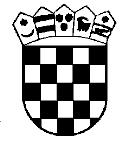       Republika Hrvatska   Općinski sud u ViroviticiVirovitica, Tomaša Masaryka 8

Broj: 7 Su-313/2021
Virovitica, 15. listopada 2021.
Komisija za provedbu postupka javnog natječaja za popunu radnog mjesta administrativni referent – sudski zapisničar, pet (5) izvršitelja, na neodređeno vrijeme u Općinskom sudu u Virovitici, temeljem javnog natječaja  objavljenog u Narodnim Novinama broj 107/21, na internetskoj stranici Općinskog suda u Virovitici i Ministarstva pravosuđa i uprave, te Hrvatskog zavoda za zapošljavanje, radi popune radnog mjesta administrativni referent – sudski zapisničar, pet (5) izvršitelja, na neodređeno vrijeme u Općinskom sudu u Virovitici, objavljuje
OBAVIJEST KANDIDATIMA O DANU ODRŽAVANJA I NAČINU PROVEDBE POSTUPKA TESTIRANJA
        Testiranje (pisana provjera znanja) za navedeni postupak javnog natječaja radi popune radnog mjesta: administrativni referent – sudski zapisničar, pet (5) izvršitelja na neodređeno vrijeme u Općinskom sudu u Virovitici, za kandidate koji ispunjavaju formalne uvjete oglasa i čije su prijave pravovremene i potpune, održat će se25. listopada 2021. godine, s početkom u 8:00 h, u prostorijama Općinskog suda u Virovitici, Virovitica, Tomaša Masaryka 8 (2. kat, sobe broj 17 i 24)Kandidati su dužni sa sobom imati važeću osobnu iskaznicu ili drugu ispravu kojom se utvrđuje identitet (vozačka dozvola, putovnica i dr.) i sami snose troškove dolaska i prisustvovanja testiranju.        Ukoliko kandidat ne pristupi testiranju, smatrat će se da je povukao svoju prijavu na natječaj i isti se više neće smatrati kandidatom. RASPORED I SADRŽAJ TESTIRANJA:Testiranje će se provesti na slijedeći način:
        1. Pisani test iz područja za koje je raspisan javni natječaj,  2. Provjera vještina bitnih za obavljanje poslova radnog mjesta - prijepis      teksta u trajanju od 10 minuta i provjera znanja rada na računalu 3. Razgovor (intervju) s Komisijom – o interesima, profesionalnim ciljevima i    motivaciji za rad u državnoj službi 
Pravni i drugi izvori za pripremanje kandidata/kinja za testiranje:
1. Ustav Republike Hrvatske (Narodne novine broj: 56/90, 135/97, 08/98, 113/00,124/00, 28/01, 41/01, 55/01, 76/10, 85/10, 05/14)     2. Sudski poslovnik (Narodne novine broj: 37/14, 49/14, 08/15, 35/15, 123/15,     45/16, 29/17, 33/17, 34/17, 57/17, 101/18, 119/18, 81/19, 128/19, 39/20,47/20, 138/20, 147/20).
PRAVILA TESTIRANJA: Po dolasku na testiranje od kandidata će biti zatraženo predočenje odgovarajuće identifikacijske isprave radi utvrđivanja identiteta. Kandidati koji ne mogu dokazati identitet, ne mogu pristupiti testiranju.Po dolasku kandidati će se prijaviti na porti suda, dok će na testiranje biti pozivani u grupama od 6 kandidata (ukupno 9 grupe), u cilju što manjeg zadržavanja više osoba u sudskom hodniku. Kandidati su dužni na testiranje doći s maskom za lice ili medicinskom maskom, te istu propisno nositi svo vrijeme zadržavanja u sudskoj zgradi, a također su dužni na testiranje doći sa vlastitim kemijskim olovkama. Prilikom ulaska u sudsku zgradu kandidatima će se izmjeriti tjelesna temperatura.Prva faza testiranja sastoji se od pisane provjere znanja za koju će  kandidatima biti podijeljena pitanja koja su jednaka za sve, a koja se odnose na poznavanje Ustava Republike Hrvatske i Sudskog poslovnika ( ukupno 10  pitanja). Za pisanu provjeru znanja, sposobnosti i vještina kandidatima se dodjeljuje od nula (0) do deset (10) bodova. Smatra se da su kandidati zadovoljili na pisanoj provjeri znanja ako su dobili najmanje pet (5) bodova.
             Kandidati koji su zadovoljili na pisanoj provjeri znanja, sposobnosti i vještina, pristupit će drugoj fazi testiranja koja se sastoji od provjere vještina bitnih za obavljanje poslova radnog mjesta, odnosno prijepis teksta u trajanju od 10 minuta i provjera znanja rada na računalu. 	Kandidati koji zadovolje navedenoj provjeri, pristupit će razgovoru s Komisijom. Na razgovor će se pozvati kandidati koji su ukupno ostvarili najviše bodova u prvoj i drugoj fazi testiranja.              Razgovor s Komisijom se također boduje s određenim brojem od nula (0) do deset (10) bodova te je kandidat zadovoljio na razgovoru s Komisijom ukoliko je ostvario najmanje pet (5) bodova.
               Komisija će kroz razgovor s kandidatima utvrditi interes, profesionalne ciljeve i  motivaciju kandidata za rad na radnom mjestu –administrativni  referent – sudski zapisničar.
               Nakon provedenog testiranja i intervjua Komisija utvrđuje rang listu kandidata prema ukupnom broju bodova ostvarenih na testiranju i intervjuu.Kandidati su dužni pridržavati se utvrđenog vremena i rasporeda testiranja. Za vrijeme pisane provjere znanja kandidati se ne smiju koristiti literaturom i zabilješkama, mobilnim telefonima i drugim komunikacijskim sredstvima, ne smiju napuštati prostoriju u kojoj se obavlja testiranje ni razgovarati s ostalim kandidatima ili na bilo koji drugi način remetiti mir i red. Kandidati koji bi se ponašali neprimjereno ili bi prekršili jedno od gore navedenih pravila bit će udaljeni s testiranja i njihov rezultat i rad Komisija neće bodovati, te će se smatrati da je taj kandidat povukao prijavu. 
                Komisija dostavlja čelniku tijela Izvješće o provedenom postupku uz koje prilaže i  rang listu  kandidata prema ukupnom broju bodova ostvarenih na testiranju i intervjuu, a koji donosi rješenje o prijmu u državnu službu na radno mjesto izabranog kandidata. Komisija za provedbu postupka javnog natječaja 